					                        Address/Name Change Form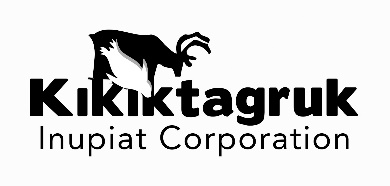 Changes can be made by submitting the following: Completed Name Change form from the Shareholder/Descendant directly Original legal document authorizing the change of name (marriage certificate, divorce decree, etc.)  Stock certificate(s) issued to the KIC Shareholder, OR an Affidavit of Lost or Stolen Stock Certificate is accepted in lieu of the original if the original stock certificate cannot be located Original legal documentation will be mailed and returned by certified mail. Signature  	Date DELIVER OR MAIL FORM (WITH REQUIRED DOCUMENTS) NAME CHANGE INFORMATION Previous Name :         First Name                /                           Middle Initial                       /                    Last Name Previous Name :         First Name                /                           Middle Initial                       /                    Last Name Updated Name :          First Name                /                           Middle Initial                       /                    Last Name Updated Name :          First Name                /                           Middle Initial                       /                    Last Name Kikiktagruk Inupiat CorporationAttn: Shareholder Department 373A Second Ave.P.O. Box 1050Kotzebue, AK 99752Phone: (907)442-3165 Kikiktagruk Inupiat Corporation3201 C. Street, Suite 801Anchorage, AK 99503Phone: (907) 277-7884